Formulario de contacto de la red FIN-NET para reclamaciones transfronterizasCuándo utilizar el formulario. Utilice el formulario si:vive en un país del Espacio Económico Europeo (cualquier país de la UE, Islandia, Liechtenstein o Noruega)tiene quejas de un proveedor de servicios financieros en otro país del Espacio Económico Europeoha reclamado al proveedor pero no está satisfecho, ydesea saber qué organismo de resolución extrajudicial de litigios puede resolver la cuestiónCómo utilizar el formulario. Introduzca la información que se pide y envíelo por correo postal o electrónico al organismo competente de resolución de litigios:en su país, oen el país del proveedor de servicios financierosEncontrará una lista de organismos de resolución de litigios en cada país, junto con los asuntos de que se ocupan, en la web de FIN-NET. Le conviene adjuntar copia de los documentos esenciales, en particular de cualquier respuesta por escrito del proveedor a su reclamación.En qué lengua reclamar. Consulte la lista de miembros de FIN-NET, en la que figuran las lenguas en que trabajan los distintos organismos de resolución de litigios. Elija una de esas lenguas para rellenar el formulario. Por ejemplo, si decide enviar el formulario a un miembro de FIN-NET que trabaja en francés e inglés, rellene la versión francesa o la inglesa del formulario. Aquí encontrará el formulario en todas las lenguas disponibles.Qué ocurre después. El miembro de FIN-NET le dirá si puede resolver su problema o le dirigirá a otro miembro de la red. El organismo que se ocupe de su reclamación podrá pedirle información adicional o que cumplimente primero su propio formulario de reclamación para evaluar su caso adecuadamente.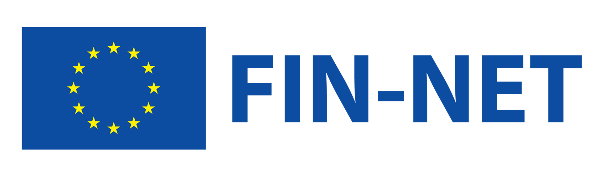 Formulario de contacto FIN-NET para reclamaciones transfronterizas sobre servicios financierosOtras versiones lingüísticasInformación del interesadoInformación del interesadoPaís de residenciaApellidosNombreNacionalidadDirección completaTeléfono durante el díaDirección electrónicaInformación del proveedor de servicios financierosInformación del proveedor de servicios financierosNombre completoTipo de empresa (p.e. banco o aseguradora)Dirección completa de la oficina a la que se ha dirigidoTeléfono, fax y dirección electrónica de esa oficina (facultativo)País en que se encuentra la oficinaInformación sobre su reclamaciónInformación sobre su reclamaciónBreve resumen de la reclamaciónFecha de los hechos que han dado lugar al litigioReferencia del contrato, por ejemplo número de póliza de seguros (si es posible, adjunte una copia del contrato)Fecha en que ha reclamado al proveedor (si es posible, adjunte una copia de su mensaje al proveedor)Fecha de la última respuesta del proveedor (si es posible, adjunte una copia de la respuesta)¿Ha iniciado cualquier otro procedimiento (tribunal, instancia de arbitraje, etc.) por los mismos hechos?